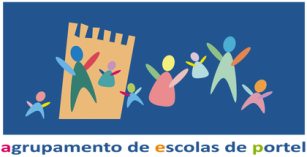 Escola E.B. 2,3 D. João de Portel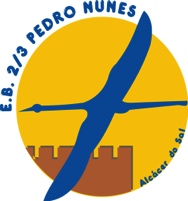 4ª edição do “MATBOLOS”Regulamento da Atividade Artigo 1º – TEMA:Os trabalhos a apresentar subordinar-se-ão ao tema “A Matemática também se come…”Artigo 2º – TRABALHOS:Os participantes apresentarão os seus trabalhos em forma de bolos e comentário ao respetivo trabalho, onde conste em que aspeto a Matemática está representada no bolo a concurso.A participação pode ser individual ou a pares. Cada participante/par só pode concorrer com um trabalho. Artigo 3º – PARTICIPANTES:A participação será aberta aos alunos, Professores e Funcionários do AVP. O Concurso terá assim duas categorias:1ª categoria : Alunos do 1º, 2º e 3º ciclos do AVP2ª categoria: Professores/ Funcionários do AVPArtigo 4º – IDENTIFICAÇÃO:Os bolos devem ser acompanhados por um documento identificativo (nome do aluno, ano, turma) e comentário ao respetivo trabalho, onde conste em que aspeto a Matemática está representado no bolo a concurso.Os trabalhos não identificados não entrarão em concurso.Artigo 5º – CALENDÁRIO:A inscrição para o Concurso deverá ser efetuada até ao dia 14 de dezembro (segunda-feira) com o(a) professor(a) da disciplina de Matemática:A data de entrega dos bolos é no dia 17 de dezembro de 2015 (quinta-feira), entre as 14h e as 15h, no Refeitório da Escola;  As inscrições dos professores e funcionários serão aceites pelos professores de Matemática do 2º ou 3º ciclo.Artigo 6º – JÚRI:a)O Júri é constituído por 3 elementos:- Diretora – Paula Figueira- Chefe da secretaria- José Moura- Coordenadora do Departamento MCE – Ana Augusta GomesNota: No final do concurso será realizado um lanche convívio.